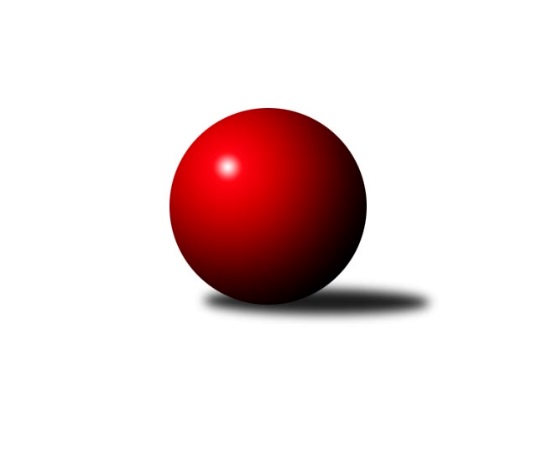 Č.12Ročník 2018/2019	20.5.2024 Bundesliga Opava 2018/2019Statistika 12. kolaTabulka družstev:		družstvo	záp	výh	rem	proh	skore	sety	průměr	body	plné	dorážka	chyby	1.	Mustangové	12	11	1	0	105 : 15 	(40.5 : 7.5)	1680	23	1680	0	0	2.	bufet Pája	12	10	1	1	93 : 27 	(31.5 : 11.5)	1654	21	1654	0	0	3.	Isotra	12	8	0	4	74 : 46 	(29.0 : 18.0)	1633	16	1633	0	0	4.	Orel Stěbořice	12	6	0	6	64 : 56 	(26.0 : 21.0)	1474	12	1474	0	0	5.	Hobes	11	5	0	6	52 : 58 	(21.0 : 22.0)	1578	10	1578	0	0	6.	Sako	11	2	0	9	28 : 82 	(11.0 : 29.0)	1322	4	1322	0	0	7.	Zrapos	12	2	0	10	30 : 90 	(11.0 : 33.0)	1261	4	1261	0	0	8.	Pauta	12	2	0	10	24 : 96 	(10.0 : 38.0)	1190	4	1190	0	0Tabulka doma:		družstvo	záp	výh	rem	proh	skore	sety	průměr	body	maximum	minimum	1.	Mustangové	6	6	0	0	56 : 4 	(22.0 : 2.0)	1688	12	1782	1627	2.	bufet Pája	6	5	1	0	51 : 9 	(18.5 : 3.5)	1682	11	1808	1583	3.	Isotra	6	4	0	2	36 : 24 	(14.0 : 9.0)	1625	8	1769	1558	4.	Orel Stěbořice	6	3	0	3	34 : 26 	(14.0 : 9.0)	1468	6	1538	1418	5.	Hobes	5	2	0	3	26 : 24 	(11.0 : 8.0)	1581	4	1678	1511	6.	Sako	6	2	0	4	20 : 40 	(8.0 : 16.0)	1327	4	1361	1299	7.	Zrapos	6	1	0	5	16 : 44 	(5.0 : 16.0)	1267	2	1397	1137	8.	Pauta	6	1	0	5	14 : 46 	(6.0 : 18.0)	1292	2	1388	1220Tabulka venku:		družstvo	záp	výh	rem	proh	skore	sety	průměr	body	maximum	minimum	1.	Mustangové	6	5	1	0	49 : 11 	(18.5 : 5.5)	1673	11	1719	1635	2.	bufet Pája	6	5	0	1	42 : 18 	(13.0 : 8.0)	1626	10	1801	1466	3.	Isotra	6	4	0	2	38 : 22 	(15.0 : 9.0)	1642	8	1695	1595	4.	Orel Stěbořice	6	3	0	3	30 : 30 	(12.0 : 12.0)	1480	6	1574	1365	5.	Hobes	6	3	0	3	26 : 34 	(10.0 : 14.0)	1575	6	1687	1445	6.	Zrapos	6	1	0	5	14 : 46 	(6.0 : 17.0)	1256	2	1283	1220	7.	Pauta	6	1	0	5	10 : 50 	(4.0 : 20.0)	1088	2	1387	602	8.	Sako	5	0	0	5	8 : 42 	(3.0 : 13.0)	1315	0	1378	1250Tabulka podzimní části:		družstvo	záp	výh	rem	proh	skore	sety	průměr	body	doma	venku	1.	Mustangové	7	6	1	0	61 : 9 	(23.5 : 4.5)	1677	13 	4 	0 	0 	2 	1 	0	2.	bufet Pája	7	6	1	0	57 : 13 	(20.5 : 5.5)	1634	13 	3 	1 	0 	3 	0 	0	3.	Isotra	7	5	0	2	46 : 24 	(18.0 : 9.0)	1636	10 	3 	0 	1 	2 	0 	1	4.	Orel Stěbořice	7	3	0	4	36 : 34 	(15.0 : 13.0)	1484	6 	2 	0 	2 	1 	0 	2	5.	Hobes	6	3	0	3	30 : 30 	(12.0 : 12.0)	1607	6 	2 	0 	0 	1 	0 	3	6.	Pauta	7	2	0	5	16 : 54 	(6.0 : 22.0)	1261	4 	1 	0 	2 	1 	0 	3	7.	Sako	6	1	0	5	14 : 46 	(6.0 : 18.0)	1319	2 	1 	0 	2 	0 	0 	3	8.	Zrapos	7	0	0	7	10 : 60 	(5.0 : 22.0)	1220	0 	0 	0 	3 	0 	0 	4Tabulka jarní části:		družstvo	záp	výh	rem	proh	skore	sety	průměr	body	doma	venku	1.	Mustangové	5	5	0	0	44 : 6 	(17.0 : 3.0)	1684	10 	2 	0 	0 	3 	0 	0 	2.	bufet Pája	5	4	0	1	36 : 14 	(11.0 : 6.0)	1683	8 	2 	0 	0 	2 	0 	1 	3.	Isotra	5	3	0	2	28 : 22 	(11.0 : 9.0)	1629	6 	1 	0 	1 	2 	0 	1 	4.	Orel Stěbořice	5	3	0	2	28 : 22 	(11.0 : 8.0)	1460	6 	1 	0 	1 	2 	0 	1 	5.	Hobes	5	2	0	3	22 : 28 	(9.0 : 10.0)	1542	4 	0 	0 	3 	2 	0 	0 	6.	Zrapos	5	2	0	3	20 : 30 	(6.0 : 11.0)	1318	4 	1 	0 	2 	1 	0 	1 	7.	Sako	5	1	0	4	14 : 36 	(5.0 : 11.0)	1325	2 	1 	0 	2 	0 	0 	2 	8.	Pauta	5	0	0	5	8 : 42 	(4.0 : 16.0)	1091	0 	0 	0 	3 	0 	0 	2 Zisk bodů pro družstvo:		jméno hráče	družstvo	body	zápasy	v %	dílčí body	sety	v %	1.	Karel Kuchař 	Mustangové  	20	/	11	(91%)		/		(%)	2.	Milan Jahn 	bufet Pája  	20	/	12	(83%)		/		(%)	3.	Michal Blažek 	bufet Pája  	19	/	11	(86%)		/		(%)	4.	Josef Hendrych 	Isotra  	16	/	10	(80%)		/		(%)	5.	Petr Bracek ml. 	bufet Pája  	16	/	10	(80%)		/		(%)	6.	Jan Láznička 	Orel Stěbořice  	14	/	10	(70%)		/		(%)	7.	Břetislav Mrkvica 	Mustangové  	13	/	7	(93%)		/		(%)	8.	Svatopluk Kříž 	Mustangové  	12	/	6	(100%)		/		(%)	9.	Tomáš Valíček 	bufet Pája  	12	/	7	(86%)		/		(%)	10.	Patrik Martinek 	Orel Stěbořice  	12	/	8	(75%)		/		(%)	11.	Rudolf Tvrdoň 	Mustangové  	10	/	5	(100%)		/		(%)	12.	M Stavařová 	Isotra  	10	/	7	(71%)		/		(%)	13.	Jaromír Martiník 	Hobes  	10	/	9	(56%)		/		(%)	14.	Tomáš Heinz 	Sako  	10	/	9	(56%)		/		(%)	15.	Petr Mrkvička 	Zrapos  	10	/	11	(45%)		/		(%)	16.	Jiří Staněk 	Isotra  	8	/	4	(100%)		/		(%)	17.	Zdeněk Chlopčík 	Mustangové  	8	/	7	(57%)		/		(%)	18.	Petr Berger 	Orel Stěbořice  	8	/	7	(57%)		/		(%)	19.	David Schiedek 	Hobes  	8	/	8	(50%)		/		(%)	20.	Miroslav Procházka 	Hobes  	8	/	9	(44%)		/		(%)	21.	Jindřiška Kadlecová 	Isotra  	8	/	10	(40%)		/		(%)	22.	Zuzana Siberová 	Zrapos  	8	/	10	(40%)		/		(%)	23.	Lída Rychlá 	Sako  	6	/	3	(100%)		/		(%)	24.	Václav Boháčik 	Mustangové  	6	/	3	(100%)		/		(%)	25.	Jan Štencel 	Orel Stěbořice  	6	/	4	(75%)		/		(%)	26.	Petr Číž 	Mustangové  	6	/	4	(75%)		/		(%)	27.	Jindřich Hanel 	Orel Stěbořice  	6	/	6	(50%)		/		(%)	28.	Jana Martiníková 	Hobes  	6	/	6	(50%)		/		(%)	29.	Erich Stavař 	Isotra  	6	/	7	(43%)		/		(%)	30.	Jiří Breksa 	Pauta  	6	/	11	(27%)		/		(%)	31.	Martin Koraba 	Hobes  	4	/	3	(67%)		/		(%)	32.	Vladimír Kozák 	bufet Pája  	4	/	3	(67%)		/		(%)	33.	Pavel Martinec 	Mustangové  	4	/	4	(50%)		/		(%)	34.	Pavel Budík 	Pauta  	4	/	4	(50%)		/		(%)	35.	Pavel Vašek 	Isotra  	4	/	7	(29%)		/		(%)	36.	Petr Wirkotch 	Zrapos  	4	/	8	(25%)		/		(%)	37.	Marie Holešová 	Pauta  	4	/	9	(22%)		/		(%)	38.	Marta Špačková 	Sako  	4	/	10	(20%)		/		(%)	39.	Karel Škrobánek 	bufet Pája  	2	/	1	(100%)		/		(%)	40.	Rudolf Haim 	Mustangové  	2	/	1	(100%)		/		(%)	41.	Aleš Staněk 	Isotra  	2	/	1	(100%)		/		(%)	42.	Josef Paulus 	Zrapos  	2	/	1	(100%)		/		(%)	43.	Josef Klech 	Hobes  	2	/	1	(100%)		/		(%)	44.	Petr Platzek 	Pauta  	2	/	1	(100%)		/		(%)	45.	Michal Markus 	Isotra  	2	/	1	(100%)		/		(%)	46.	Vladimír Valenta 	Isotra  	2	/	1	(100%)		/		(%)	47.	Jan Štencel 	Orel Stěbořice  	2	/	1	(100%)		/		(%)	48.	Petr Salich 	Sako  	2	/	1	(100%)		/		(%)	49.	Josef Kašpar 	Hobes  	2	/	2	(50%)		/		(%)	50.	Jiří Jedlička 	Hobes  	2	/	3	(33%)		/		(%)	51.	Jaroslav Graca 	Orel Stěbořice  	2	/	3	(33%)		/		(%)	52.	Lenka Nevřelová 	Pauta  	2	/	3	(33%)		/		(%)	53.	Z. Kratochvíl 	Pauta  	2	/	4	(25%)		/		(%)	54.	Petr Moravec 	Orel Stěbořice  	2	/	4	(25%)		/		(%)	55.	David Hrin 	Sako  	2	/	10	(10%)		/		(%)	56.	Jolana Rybová 	Zrapos  	2	/	11	(9%)		/		(%)	57.	Pavel Jašek 	bufet Pája  	0	/	1	(0%)		/		(%)	58.	Jaroslav Lakomý 	Hobes  	0	/	1	(0%)		/		(%)	59.	. Kramná 	Zrapos  	0	/	1	(0%)		/		(%)	60.	R Kratochvíl 	Pauta  	0	/	1	(0%)		/		(%)	61.	Zdeněk Kratochvíl 	Pauta  	0	/	1	(0%)		/		(%)	62.	Vladislav Kobelár 	bufet Pája  	0	/	1	(0%)		/		(%)	63.	Karel Michálka 	bufet Pája  	0	/	1	(0%)		/		(%)	64.	. Šnajderová 	Pauta  	0	/	1	(0%)		/		(%)	65.	Jarmila Krumpolcová 	Hobes  	0	/	1	(0%)		/		(%)	66.	Tomáš Kremser 	Orel Stěbořice  	0	/	1	(0%)		/		(%)	67.	Petr Bracek st. 	bufet Pája  	0	/	1	(0%)		/		(%)	68.	Jana Kašparová 	Hobes  	0	/	1	(0%)		/		(%)	69.	Braňo Šnajder 	Pauta  	0	/	1	(0%)		/		(%)	70.	. Wirkosch 	Zrapos  	0	/	2	(0%)		/		(%)	71.	. Konopka 	Orel Stěbořice  	0	/	2	(0%)		/		(%)	72.	Žofia Škropeková 	Zrapos  	0	/	2	(0%)		/		(%)	73.	Renáta Stašková 	Pauta  	0	/	2	(0%)		/		(%)	74.	Petra Kramná  	Zrapos  	0	/	2	(0%)		/		(%)	75.	Tonda Kružberský 	Orel Stěbořice  	0	/	2	(0%)		/		(%)	76.	Miroslav Toman 	Pauta  	0	/	4	(0%)		/		(%)	77.	Bára Mocková 	Pauta  	0	/	4	(0%)		/		(%)	78.	Šárka Bainová 	Sako  	0	/	11	(0%)		/		(%)Průměry na kuželnách:		kuželna	průměr	plné	dorážka	chyby	výkon na hráče	1.	HB, 1-4	1472	1472	0	0.0	(368.1)Nejlepší výkony na kuželnách:HB, 1-4bufet Pája 	1808	1. kolo	Jiří Staněk 	Isotra 	509	5. kolobufet Pája 	1801	8. kolo	Milan Jahn 	bufet Pája 	505	8. koloMustangové 	1782	12. kolo	Michal Markus 	Isotra 	501	8. koloIsotra 	1769	5. kolo	Milan Jahn 	bufet Pája 	486	5. koloMustangové 	1719	7. kolo	Petr Bracek ml. 	bufet Pája 	484	10. kolobufet Pája 	1707	3. kolo	Jiří Staněk 	Isotra 	481	9. kolobufet Pája 	1706	12. kolo	Josef Hendrych 	Isotra 	469	2. kolobufet Pája 	1705	10. kolo	Jiří Staněk 	Isotra 	466	2. koloMustangové 	1704	10. kolo	Petr Bracek ml. 	bufet Pája 	462	1. koloMustangové 	1700	3. kolo	Tomáš Valíček 	bufet Pája 	461	1. koloČetnost výsledků:	8 : 2	11x	6 : 4	3x	5 : 5	1x	4 : 6	5x	2 : 8	11x	10 : 0	11x	0 : 10	6x